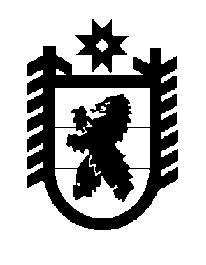 Российская Федерация Республика Карелия    ПРАВИТЕЛЬСТВО РЕСПУБЛИКИ КАРЕЛИЯПОСТАНОВЛЕНИЕ                                     от  30 декабря 2016 года № 473-Пг. Петрозаводск О внесении изменений в постановлениеПравительства Республики Карелияот 5 февраля  2016 года № 27-ППравительство Республики Карелия п о с т а н о в л я е т :Внести в Территориальную программу государственных гарантий бесплатного оказания гражданам медицинской помощи в Республике Карелия на 2016 год, утвержденную постановлением Правительства Республики Карелия от 5 февраля 2016 года № 27-П «О территориальной программе государственных гарантий бесплатного оказания гражданам медицинской помощи в Республике Карелия на 2016 год» (Собрание законодательства Республики Карелия, 2016, № 2, ст. 234),  изменения согласно приложению.ГлаваРеспублики Карелия                                                                 А.П. ХудилайненПриложение к постановлениюПравительства Республики Карелияот  30 декабря 2016 года № 473-ПИзменения,которые вносятся в Территориальную программу государственных гарантий бесплатного оказания гражданам медицинской помощи в Республике Карелия на 2016 год  1. Пункт 18 раздела VI изложить в следующей редакции:«18. Нормативы объема медицинской помощи по видам, условиям и формам  ее оказания по Программе определяются в единицах объема на 1 жителя в год, по территориальной программе обязательного медицинского страхования – на 1 застрахованное лицо. Нормативы объема медицинской помощи используются в целях планирования и финансово-экономического обоснования размера подушевых нормативов финансового обеспечения, предусмотренных Программой, и составляют:для скорой медицинской помощи вне медицинской организации, включая медицинскую эвакуацию: за счет средств обязательного медицинского страхования – 0,3 вызова на 1 застрахованное лицо,  в том числе в медицинских организациях  первого уровня оказания медицинской помощи – 0,091 вызова,  в медицинских организациях  второго  уровня оказания медицинской помощи – 0,209 вызова;за счет бюджетных ассигнований  бюджета Республики Карелия – 0,035 вызова  на 1 жителя,  в том числе в медицинских организациях  первого уровня оказания медицинской помощи – 0,011 вызова,  в медицинских организациях  второго  уровня оказания медицинской помощи – 0,025 вызова;для медицинской помощи в амбулаторных условиях, оказываемой с профилактической  и иными целями (включая посещения центров здоровья, посещения в связи с диспансеризацией, посещения среднего медицинского персонала, а также разовые посещения в связи с заболеваниями, в том числе при заболеваниях полости рта, слюнных желез и челюстей, за исключением зубного протезирования): за счет средств обязательного медицинского страхования – 2,35 посещения на 1 застрахованное лицо, в том числе в медицинских организациях  первого уровня оказания медицинской помощи – 1,465 посещения,  в медицинских организациях  второго  уровня оказания медицинской помощи – 0,709 посещения,  в медицинских организациях  третьего  уровня оказания медицинской помощи – 0,176 посещения;   за счет бюджетных ассигнований  бюджета Республики Карелия – 0,6 посещения на 1 жителя, в том числе в медицинских организациях  первого уровня оказания медицинской помощи – 0,225 посещения,  в медицинских организациях  второго  уровня оказания медицинской помощи – 0,352 посещения,  в медицинских организациях  третьего  уровня оказания медицинской помощи – 0,023 посещения;для медицинской помощи в амбулаторных условиях, оказываемой в связи с заболеваниями: за счет средств обязательного медицинского страхования – 1,98 обращения (законченного случая лечения заболевания в амбулаторных условиях с кратностью посещений по поводу одного заболевания не менее двух) на 1 застрахованное лицо, в том числе в медицинских организациях  первого уровня оказания медицинской помощи – 1,377 обращения,  в медицинских организациях  второго  уровня оказания медицинской помощи – 0,55 обращения,  в медицинских организациях  третьего  уровня оказания медицинской помощи – 0,054 обращения;   за счет бюджетных ассигнований  бюджета Республики Карелия – 0,2 обращения  на 1 жителя,  в том числе в медицинских организациях  первого уровня оказания медицинской помощи – 0,077 обращения,  в медицинских организациях  второго  уровня оказания медицинской помощи – 0,122 обращения,  в медицинских организациях  третьего  уровня оказания медицинской помощи – 0,001 обращения;  для медицинской помощи в амбулаторных условиях, оказываемой в неотложной форме: за счет средств обязательного медицинского страхования – 0,56 посещения на 1 застрахованное лицо, в том числе в медицинских организациях  первого уровня оказания медицинской помощи – 0,325 посещения,  в медицинских организациях  второго  уровня оказания медицинской помощи – 0,199 посещения,  в медицинских организациях  третьего  уровня оказания медицинской помощи – 0,036 посещения; для медицинской помощи в условиях дневных стационаров:за счет средств обязательного медицинского страхования – 0,06 случая лечения на 1 застрахованное лицо, в том числе в медицинских организациях  первого уровня оказания медицинской помощи – 0,027 случая лечения,  в медицинских организациях  второго  уровня оказания медицинской помощи – 0,026 случая лечения,  в медицинских организациях  третьего  уровня оказания медицинской помощи – 0,007 случая лечения;   за счет бюджетных ассигнований  бюджета Республики Карелия – 0,004 случая лечения   на 1 жителя, в том числе  в медицинских организациях  второго  уровня оказания медицинской помощи – 0,004 случая лечения;  для специализированной медицинской помощи в стационарных условиях:за счет средств обязательного медицинского страхования – 0,172 18 случая госпитализации  на 1 застрахованное лицо, в том числе в медицинских организациях  первого уровня оказания медицинской помощи – 0,035 10 случая госпитализации,  в медицинских организациях  второго  уровня оказания медицинской помощи – 0,095 26 случая госпитализации,  в медицинских организациях  третьего  уровня оказания медицинской помощи – 0,041 82 случая госпитализации;   за счет бюджетных ассигнований  бюджета Республики Карелия – 0,0189 случая госпитализации    на 1 жителя, в том числе в медицинских организациях  первого уровня оказания медицинской помощи – 0,0020 случая госпитализации,  в медицинских организациях  второго  уровня оказания медицинской помощи – 0,0156 случая госпитализации,  в медицинских организациях  третьего  уровня оказания медицинской помощи – 0,0013 случая госпитализации;в том числе для медицинской реабилитации в специализированных медицинских организациях, оказывающих  медицинскую помощь по профилю «Медицинская реабилитация», и реабилитационных отделениях медицинских организаций в рамках территориальной программы обязательного медицинского страхования – 0,039 койко-дня на 1 застрахованное лицо,  в том числе  в медицинских организациях  первого уровня оказания медицинской помощи –  0,024 койко-дня на 1 застрахованное лицо, в медицинских организациях  второго  уровня оказания медицинской помощи –  0,013 койко-дня на 1 застрахованное лицо, в медицинских организациях  третьего  уровня оказания медицинской помощи –  0,002 койко-дня на 1 застрахованное лицо;для паллиативной медицинской помощи в стационарных условиях за счет бюджетных ассигнований  бюджета Республики Карелия – 0,092 койко-дня на 1 жителя, в том числе в медицинских организациях  первого уровня оказания медицинской помощи – 0,074 койко-дня, в медицинских организациях  второго  уровня оказания медицинской помощи – 0,017 койко-дня, в медицинских организациях  третьего  уровня оказания медицинской помощи – 0,001 койко-дня.   Объем специализированной медицинской помощи в стационарных условиях включает объем  высокотехнологичной медицинской помощи, который  в целом по Программе в расчете на 1 жителя составляет  0,0047 случая госпитализации.Объем медицинской помощи, оказываемой не застрахованным по обязательному медицинскому страхованию гражданам в экстренной форме при внезапных острых заболеваниях, состояниях, обострении хронических заболеваний, представляющих угрозу жизни пациента, входящих в территориальную программу обязательного медицинского страхования, включается в нормативы объема медицинской помощи, оказываемой в  амбулаторных и стационарных условиях  и обеспечивается за счет бюджетных ассигнований бюджета Республики Карелия. На основе перераспределения объемов медицинской помощи по видам, условиям и формам ее оказания  в Программе установлены  дифференцированные нормативы объема медицинской помощи на 1 жителя и нормативы объема медицинской помощи на 1 застрахованное лицо  с учетом этапов оказания медицинской помощи,  уровня и структуры  заболеваемости, особенностей половозрастного состава и плотности населения, транспортной доступности, а также климатических и географических особенностей республики.».2. Пункты 19 – 20 раздела VII изложить в следующей редакции:«19. Нормативы финансовых затрат на единицу объема медицинской помощи, оказываемой в соответствии с Программой, составляют:за счет средств бюджета Республики Карелия (без учета средств консолидированного бюджета Республики Карелия на приобретение медицинского оборудования для медицинских организаций, работающих в системе обязательного медицинского страхования) на 1 вызов скорой, в том числе специализированной (санитарно-авиационной), медицинской помощи, не включенной в территориальную программу обязательного медицинского страхования, – 2655,10 рубля, в том числе на 1 вызов скорой медицинской помощи для не идентифицированных и не застрахованных в системе обязательного медицинского страхования лиц – 1372,30 рубля,за счет средств обязательного медицинского страхования на 1 вызов скорой медицинской помощи – 2789,30 рубля;на 1 посещение с профилактической и иными целями при оказании медицинской помощи в амбулаторных условиях медицинскими организациями (их структурными подразделениями):за счет средств бюджета Республики Карелия – 247,10 рубля, в том числе на 1 посещение с профилактической и иными целями для не идентифицированных и не застрахованных в системе обязательного медицинского страхования лиц – 618,00 рубля;за счет средств обязательного медицинского страхования – 572,50 рубля;на 1 обращение по поводу заболевания при оказании медицинской помощи в амбулаторных условиях медицинскими организациями (их структурными подразделениями):за счет средств бюджета Республики Карелия – 1 343,30 рубля,за счет средств обязательного медицинского страхования – 1 604,00 рубля;на 1 посещение при оказании медицинской помощи в амбулаторных условиях в неотложной форме за счет средств обязательного медицинского страхования – 732,90 рубля;на 1 случай лечения в условиях дневных стационаров:за счет средств бюджета Республики Карелия – 13 394,60 рубля,за счет средств обязательного медицинского страхования – 18 936,20 рубля;на 1 случай госпитализации в медицинских организациях (их структурных подразделениях), оказывающих медицинскую помощь в стационарных условиях:за счет средств бюджета Республики Карелия:  без высокотехнологичной медицинской помощи – 32 039,20 рубля,  в том числе для не застрахованных и не идентифицированных в системе обязательного медицинского страхования лиц – 19 700,00 рубля; по высокотехнологичной медицинской помощи – 107 300,00 рубля);за счет средств обязательного медицинского страхования – 37 342,80 рубля, в том числе при оказании высокотехнологичной медицинской помощи в стационарных условиях за счет средств обязательного медицинского страхования – 168 183,30 рубля;в том числе на 1 койко-день по медицинской реабилитации в специализированных больницах и центрах, оказывающих медицинскую помощь по профилю «Медицинская реабилитация», и реабилитационных отделениях медицинских организаций за счет средств обязательного медицинского страхования – 2 510,80 рубля;на 1 койко-день в медицинских организациях (их структурных подразделениях), оказывающих паллиативную медицинскую помощь в стационарных условиях (включая больницы сестринского ухода), за счет средств бюджета Республики Карелия – 1 406,40 рубля. «20. Подушевые нормативы финансирования, предусмотренные Программой (без учета расходов федерального бюджета  и целевых программ), составляют в 2016 году: за счет бюджетных ассигнований бюджета Республики Карелия (в расчете на 1 жителя) – 2 138,13 рубля (с учетом средств консолидированного бюджета Республики Карелия на приобретение медицинского оборудования для медицинских организаций, работающих в системе обязательного медицинского страхования, в том числе санитарного транспорта  – 2185,73 рубля),  за счет средств обязательного медицинского страхования на финансирование территориальной программы обязательного медицинского страхования  – 13 454,13 рубля (без учета расходов на обеспечение выполнения  своих функций Территориального фонда обязательного медицинского страхования Республики Карелия), в том числе  за счет субвенций Федерального фонда обязательного медицинского страхования   (в   расчете   на 1   застрахованное лицо) – 13 399,55 рубля (без учета расходов на обеспечение выполнения  своих функций Территориального фонда обязательного медицинского страхования Республики Карелия) и за счет прочих поступлений средств обязательного медицинского страхования   (в   расчете   на 1   застрахованное лицо) – 54,58 рубля. Подушевые нормативы финансирования за счет средств обязательного медицинского страхования на финансирование территориальной программы обязательного медицинского страхования за счет субвенций Федерального фонда обязательного медицинского страхования не включают средства бюджета Федерального фонда обязательного медицинского страхования, направляемые в виде иных межбюджетных трансфертов в федеральный бюджет на оказание высокотехнологичной медицинской помощи, не включенной в базовую программу обязательного медицинского страхования  по разделу II перечня видов высокотехнологичной медицинской помощи, и  средства бюджета Федерального фонда обязательного медицинского страхования, направляемые в виде иных межбюджетных  трансфертов на дополнительное финансовое обеспечение оказания специализированной, в том числе высокотехнологичной, медицинской помощи, включенной в базовую программу обязательного медицинского страхования,  федеральными государственными учреждениями, в том числе расположенными за пределами Республики Карелия (учитываются в прочих поступлениях средств обязательного медицинского страхования).».	3. Пункт 1 приложения 2 изложить в следующей редакции: «1. Настоящий Порядок регулирует отношения, связанные с реализацией права на внеочередное оказание медицинской помощи по Программе категориям  лиц,  указанным  в статьях  13 – 19 и 21 Федерального закона                      от 12 января 1995 года  № 5-ФЗ «О ветеранах», гражданам Российской Федерации, удостоенным звания Героя Социалистического Труда или Героя Труда Российской Федерации,  гражданам Российской Федерации, награжденным орденом Трудовой Славы трех степеней,  категориям граждан, указанным в пункте 3 статьи 11 Закона Российской Федерации от 15 января 1993 года № 4301-I  «О статусе Героев Советского Союза, Героев Российской Федерации и полных кавалеров ордена Славы»,  а также гражданам Российской Федерации, указанным в Указе Президента Российской Федерации от 2 октября 1992 года № 1157 «О дополнительных мерах государственной поддержки инвалидов» (далее – Указ) и являющимся инвалидами I и II групп (далее – граждане, гражданин), в медицинских организациях, находящихся на территории Республики Карелия. Дети-инвалиды и дети, один из родителей которых является инвалидом, обеспечиваются местами в лечебно-профилактических и оздоровительных учреждениях в первоочередном порядке, в соответствии с пунктом 1 Указа.». 	 4. В приложении 3:таблицу подпункта 1.4 пункта 1 раздела А дополнить строками следующего содержания:  	таблицу раздела В дополнить строками следующего содержания: 5. Приложение 5  изложить в следующей редакции:                                                      																		   «Приложение  5										к Программе                                                 ПЕРЕЧЕНЬ                 медицинских организаций, участвующих в реализации                   Программы, в том числе территориальной программы                              обязательного медицинского страхования______________ * Знак участника сферы обязательного медицинского страхования (+).».6. Пункты 5 – 6  приложения  8 изложить в следующей редакции: 7. Приложения 10 – 12 изложить в следующей редакции:                        «Приложение 10к Программе                                                                                          Приложение 12 											    к ПрограммеОбъемымедицинской помощи, оказываемой в рамках Программы, в том числе в рамках территориальной программы обязательного медицинского страхования,на 2016 год«M01противовоспалительные и противоревматические препараты M01Анестероидные противовос-палительные и противорев-матические препараты M01АЕпроизводные пропионовой кислоты декскетопрофентаблетки, покрытые оболочкой;таблетки, покрытые пленочной оболочкойM02препараты для местного применения при суставной и мышечной болиM02Апрепараты для местного применения при суставной и мышечной болиM02ААнестероидные противовоспалительные препараты для местного применения кетопрофентаблеткиNнервная системаN02анальгетикиN02Аопиоиды N02ААалкалоиды опия налоксон + оксикодонтаблетки пролонгированного действия, покрытые пленочной оболочкойN02ААалкалоиды опия морфин капсулы  пролонгированного действия  N02АХпрочие опиоиды трамадолкапсулыN02АХпрочие опиоиды пропионилфенилэтокси-этилпиперидинтаблетки защечныеN02Bдругие анальгетики и антипиретикиN02BВпиразолоны метамизол натрия в комбинации с психолептикамитаблеткиN02BEанилидыпарацетамолтаблеткиN02BEанилидыпарацетамол в комбинации с психолептикамитаблетки;таблетки, покрытые пленочной оболочкойN03противоэпилептические препараты N03Апротивоэпилептические препараты N03АХпротивоэпилептические препараты другиепрегабалинкапсулыN03АХпротивоэпилептические препараты другиегабапентинкапсулыN06психоаналептикиN06Аантидепрессанты N06ААнеселективные ингибиторы обратного захвата моноаминовамитриптилинтаблетки»;«Грипп, ОРВИ (J10-J11.8)Грипп, ОРВИ (J10-J11.8)Грипп, ОРВИ (J10-J11.8)Грипп, ОРВИ (J10-J11.8)JO5AXпротивовирусные препараты другиеумифеновирпорошок для приготовления суспензии для приема внутрь         25 мг/5 мл».№ п/п       Наименование медицинской организации        Осуществляющиедеятельность всфере обязательного медицинскогострахования*123 1. Государственное бюджетное учреждение здравоохранения Республики Карелия «Больница скорой медицинской помощи»          + 2.Государственное бюджетное учреждение здравоохранения Республики Карелия «Городская детская больница»                  + 3.Государственное бюджетное учреждение здравоохранения Республики Карелия «Родильный дом им. Гуткина К.А.»              + 4. Государственное бюджетное учреждение здравоохранения Республики Карелия «Городская поликлиника № 1»                   + 5.Государственное бюджетное учреждение здраво-охранения Республики Карелия «Городская поликлиника № 2»                   + 6. Государственное бюджетное учреждение здраво-охранения Республики Карелия «Городская поликлиника № 3»                   + 7.Государственное бюджетное учреждение здраво-охранения Республики Карелия «Городская поликлиника № 4»                   + 8.Государственное бюджетное учреждение здраво-охранения Республики Карелия «Городская детская поликлиника № 1»           +1239. Государственное бюджетное учреждение здраво-охранения Республики Карелия «Городская детская поликлиника № 2»           +10. Государственное бюджетное учреждение здраво-охранения Республики Карелия «Городская стоматологическая поликлиника»     +11.Государственное бюджетное учреждение здраво-охранения Республики Карелия «Детская стоматологическая поликлиника»       +12.Государственное бюджетное учреждение здраво-охранения Республики Карелия «Беломорская центральная районная больница»   +13. Государственное бюджетное учреждение здраво-охранения Республики Карелия «Калевальская центральная районная больница»  +14. Государственное бюджетное учреждение здраво-охранения Республики Карелия «Кемская центральная районная больница»       +15. Государственное бюджетное учреждение здраво-охранения Республики Карелия «Кондопожская центральная районная больница»  +16.Государственное бюджетное учреждение здраво-охранения Республики Карелия «Межрайонная больница № 1»            +17. Государственное бюджетное учреждение здраво-охранения Республики Карелия «Лоухская центральная районная больница»      +18.Государственное бюджетное учреждение здраво-охранения Республики Карелия «Медвежьегорская центральная районная         больница»                                          +19. Государственное бюджетное учреждение здраво-охранения Республики Карелия «Толвуйская амбулатория»                     +20. Государственное бюджетное учреждение здраво-охранения Республики Карелия «Олонецкая центральная районная больница»     +21.Государственное бюджетное учреждение здраво-охранения Республики Карелия «Питкярантская центральная районная больница» +22.Государственное бюджетное учреждение здраво-охранения Республики Карелия «Прионежская центральная районная больница»   +23.Государственное бюджетное учреждение здраво-охранения Республики Карелия «Пряжинская центральная районная больница»    +24.Государственное бюджетное учреждение здраво-охранения Республики Карелия «Пудожская центральная районная больница»     +25.Государственное бюджетное учреждение здраво-охранения Республики Карелия «Сегежская центральная районная больница»     +26.Государственное бюджетное учреждение здравоохранения Республики Карелия «Сортавальская центральная районная больница» +27.Государственное бюджетное учреждение здраво-охранения Республики Карелия «Суоярвская центральная районная больница»    +28.Государственное бюджетное учреждение здраво-охранения Республики Карелия «Республиканская больница имени В.А. Баранова»   +29.Государственное бюджетное учреждение здраво-охранения Республики Карелия «Детская республи-канская больница»            +30.Государственное бюджетное учреждение здраво-охранения Республики Карелия «Госпиталь для ветеранов войн»                +31.Государственное бюджетное учреждение здраво-охранения Республики Карелия «Республиканская инфекционная больница»       +32.Государственное бюджетное учреждение здраво-охранения Республики Карелия «Республиканский перинатальный центр»         +33.Государственное бюджетное учреждение здраво-охранения Республики Карелия «Республиканский онкологический диспансер»    +34.Государственное бюджетное учреждение здраво-охранения Республики Карелия «Республиканский кожно-венерологический диспансер»                                         +35.Негосударственное учреждение здравоохранения  «Отделенческая клиническая больница на станции Петрозаводск открытого акционерного общества  «Российские железные дороги»                     +36.Негосударственное учреждение здравоохранения  «Узловая больница  на станции Кемь открытого акционерного общества  «Российские железные дороги»+37.Федеральное казенное учреждение здравоохранения «Медико-санитарная часть  Министерства внутрен-них дел  Российской Федерации по Республике Карелия»    +38.Открытое акционерное общество  «Кондопога»    +39.Общество с ограниченной ответственностью «Медицинское объединение  «Она»                 +40.Открытое акционерное общество  санаторий «Белые ключи»                       +41. Общество с ограниченной ответственностью «Санаторий «Марциальные воды»          +42.Федеральное государственное автономное учреждение «Межотраслевой научно-технический комплекс  «Микрохирургия глаза» имени академика С.Н. Федорова» Министерства здравоохранения  Российской Федерации+43. Общество с ограниченной ответственностью «Мед-Лидер»+44.Общество с ограниченной ответственностью «МРТ-Эксперт Петрозаводск»+45. Общество с ограниченной ответственностью «ИнАлМед»+46. Федеральное государственное бюджетное учрежде-ние здравоохранения «Северный медицинский клинический центр имени  Н.А. Семашко Федерального медико-биологического агентства» +47.Федеральное государственное бюджетное учреждение здравоохранения  «Клиническая больница  № 122 имени Л.Г. Соколова  Федерального медико-биологического агентства» +48.Федеральное государственное бюджетное  образовательное учреждение высшего образования «Северо-Западный государственный медицинский университет имени И.И. Мечникова» Министерства здравоохранения Российской Федерации+49.Федеральное государственное бюджетное учреждение Карельский научный центр Российской академии наук +50. Государственное бюджетное учреждение здраво-охранения Республики Карелия «Республиканская психиатрическая больница»  51. Государственное бюджетное учреждение здраво-охранения Республики Карелия «Республиканский психоневрологический диспансер»                       52.Государственное бюджетное учреждение здраво-охранения Республики Карелия «Республиканский противотуберкулезный  диспансер»       53.Государственное бюджетное учреждение здраво-охранения Республики Карелия «Республиканский наркологический диспансер»   54.Государственное бюджетное учреждение здраво-охранения Республики Карелия «Республиканская станция переливания крови»   55. Государственное казенное учреждение здраво-охранения Республики Карелия «Специализированный дом ребенка для детей с   органическим поражением центральной нервной        системы с нарушением психики»                      56.Автономное учреждение здравоохранения Республики Карелия «Врачебно-физкультурный диспансер»               57.Государственное бюджетное учреждение здраво-охранения Республики Карелия «Бюро судебно-медицинской экспертизы»         58. Государственное бюджетное учреждение здраво-охранения Республики Карелия «Республиканский медицинский информационно-аналитический центр»                               59. Государственное бюджетное учреждение здраво-охранения Республики Карелия «Территориальный центр медицины катастроф»   60.Государственное казенное учреждение здраво-охранения Республики Карелия «Республиканский медицинский центр  мобилизационных резервов «Резерв»                  61.Государственное бюджетное учреждение здраво-охранения Республики Карелия «Дом сестринского ухода»                      62.Общество с ограниченной ответственностью «Центр инновационной эмбриологии и репродуктологии»+63.Акционерное общество  «Международный центр репродуктивной медицины»+64. Общество с ограниченной ответственностью «Медгрупп Пудож»  +65. Общество с ограниченной ответственностью «Медгрупп Суоярви»  +66. ООО «Лаборатория иммунобиологических исследований»+67. Общество с ограниченной ответственностью «ЭКО центр»+68.Индивидуальный предприниматель  Рианов Виктор Владимирович+69.Общество с ограниченной ответственностью «Медгрупп Кемь»  +70.Общество с ограниченной ответственностью «Оптима»+71. Общество с ограниченной ответственностью «Визус»+72. Общество с ограниченной ответственностью «Научно-производственная Фирма  «Хеликс»+73.Общество с ограниченной ответственностью «Балтийский Институт репродуктологии человека»+74. Общество с ограниченной ответственностью «Нефролайн-Карелия»+75. Общество   с   ограниченной  ответственностью   «Ай-Клиник Северо-Запад»+76.Общество с ограниченной ответственностью    «Центр ЭКО»+Итого медицинских организаций, участвующих в Программе Итого медицинских организаций, участвующих в Программе 76из них медицинских организаций, осуществляющих         деятельность  в  сфере  обязательного  медицинского        страхования                                            из них медицинских организаций, осуществляющих         деятельность  в  сфере  обязательного  медицинского        страхования                                            64««12345.5.Смертность населения в трудоспособном возрастена 100 тыс. человек трудоспособного возраста653,06.6.Смертность населения трудоспособного возраста от болезней системы кровообращенияна 100 тыс. человек трудоспособного возраста238,0».Стоимость Программы по источникам финансового обеспечения на 2016 год Стоимость Программы по источникам финансового обеспечения на 2016 год Стоимость Программы по источникам финансового обеспечения на 2016 год Стоимость Программы по источникам финансового обеспечения на 2016 год Стоимость Программы по источникам финансового обеспечения на 2016 год Стоимость Программы по источникам финансового обеспечения на 2016 год Стоимость Программы по источникам финансового обеспечения на 2016 год Стоимость Программы по источникам финансового обеспечения на 2016 год Стоимость Программы по источникам финансового обеспечения на 2016 год Стоимость Программы по источникам финансового обеспечения на 2016 год Источники финансового обеспечения Программы№строки2016 год2016 год2016 годИсточники финансового обеспечения Программы№строкиУтвержденная стоимость ПрограммыУтвержденная стоимость ПрограммыУтвержденная стоимость ПрограммыИсточники финансового обеспечения Программы№строкивсего
(тыс. рублей)на одного жителя (одно застрахованное лицо по обязательному медицинскому страхованию (далее – ОМС) в год(рублей) *на одного жителя (одно застрахованное лицо по обязательному медицинскому страхованию (далее – ОМС) в год(рублей) *12344Стоимость Программы всего (сумма строк  02 + 03), в том числе:0110 584 149,715 639,8615 639,86I. Средства консолидированного бюджета  Республики Карелия **021 377 636,92 185,732 185,73II. Стоимость территориальной программы обязательного медицинского страхования (далее – ТП ОМС) всего *** (сумма строк 04 + 08) 039 206 512,813 454,1313 454,131. Стоимость ТП ОМС за счет средств ОМС в рамках базовой программы  ОМС**(сумма строк 05 + 06 + 07), в том числе: 049 206 512,813 454,1313 454,131.1. Субвенции из бюджета Федерального фонда ОМС**059 169 167,713 399,5513 399,5512341.2. Межбюджетные трансферты бюджета Республики Карелия на финансовое обеспечение ТП ОМС в части базовой программы ОМС 06001.3. Прочие поступления0737 345,154,582. Межбюджетные трансферты  из бюджета Республики Карелия на финансовое обеспечение дополнительных видов и условий оказания медицинской помощи, не установленных базовой программой ОМС, из них08002.1. Межбюджетные трансферты, передаваемые из бюджета Республики Карелия в бюджет территориального фонда ОМС на финансовое обеспечение дополнительных видов медицинской помощи09002.2. Межбюджетные трансферты, передаваемые из бюджета Республики Карелия в бюджет территориального фонда ОМС на финансовое обеспечение расходов, не включенных в структуру тарифов на оплату медицинской помощи в рамках базовой программы ОМС1000*Численность населения Республики Карелия по прогнозу Карелиястата на начало  2016 года – 630 288 человек, численность застрахованного населения Республики Карелия на  1 апреля 2015 года  – 684 289 человек.*Численность населения Республики Карелия по прогнозу Карелиястата на начало  2016 года – 630 288 человек, численность застрахованного населения Республики Карелия на  1 апреля 2015 года  – 684 289 человек.*Численность населения Республики Карелия по прогнозу Карелиястата на начало  2016 года – 630 288 человек, численность застрахованного населения Республики Карелия на  1 апреля 2015 года  – 684 289 человек.*Численность населения Республики Карелия по прогнозу Карелиястата на начало  2016 года – 630 288 человек, численность застрахованного населения Республики Карелия на  1 апреля 2015 года  – 684 289 человек.*Численность населения Республики Карелия по прогнозу Карелиястата на начало  2016 года – 630 288 человек, численность застрахованного населения Республики Карелия на  1 апреля 2015 года  – 684 289 человек.*Численность населения Республики Карелия по прогнозу Карелиястата на начало  2016 года – 630 288 человек, численность застрахованного населения Республики Карелия на  1 апреля 2015 года  – 684 289 человек.*Численность населения Республики Карелия по прогнозу Карелиястата на начало  2016 года – 630 288 человек, численность застрахованного населения Республики Карелия на  1 апреля 2015 года  – 684 289 человек.*Численность населения Республики Карелия по прогнозу Карелиястата на начало  2016 года – 630 288 человек, численность застрахованного населения Республики Карелия на  1 апреля 2015 года  – 684 289 человек.*Численность населения Республики Карелия по прогнозу Карелиястата на начало  2016 года – 630 288 человек, численность застрахованного населения Республики Карелия на  1 апреля 2015 года  – 684 289 человек.*Численность населения Республики Карелия по прогнозу Карелиястата на начало  2016 года – 630 288 человек, численность застрахованного населения Республики Карелия на  1 апреля 2015 года  – 684 289 человек.*Численность населения Республики Карелия по прогнозу Карелиястата на начало  2016 года – 630 288 человек, численность застрахованного населения Республики Карелия на  1 апреля 2015 года  – 684 289 человек.*Численность населения Республики Карелия по прогнозу Карелиястата на начало  2016 года – 630 288 человек, численность застрахованного населения Республики Карелия на  1 апреля 2015 года  – 684 289 человек.*Численность населения Республики Карелия по прогнозу Карелиястата на начало  2016 года – 630 288 человек, численность застрахованного населения Республики Карелия на  1 апреля 2015 года  – 684 289 человек.*Численность населения Республики Карелия по прогнозу Карелиястата на начало  2016 года – 630 288 человек, численность застрахованного населения Республики Карелия на  1 апреля 2015 года  – 684 289 человек.*Численность населения Республики Карелия по прогнозу Карелиястата на начало  2016 года – 630 288 человек, численность застрахованного населения Республики Карелия на  1 апреля 2015 года  – 684 289 человек.*Численность населения Республики Карелия по прогнозу Карелиястата на начало  2016 года – 630 288 человек, численность застрахованного населения Республики Карелия на  1 апреля 2015 года  – 684 289 человек.*Численность населения Республики Карелия по прогнозу Карелиястата на начало  2016 года – 630 288 человек, численность застрахованного населения Республики Карелия на  1 апреля 2015 года  – 684 289 человек.*Численность населения Республики Карелия по прогнозу Карелиястата на начало  2016 года – 630 288 человек, численность застрахованного населения Республики Карелия на  1 апреля 2015 года  – 684 289 человек.*Численность населения Республики Карелия по прогнозу Карелиястата на начало  2016 года – 630 288 человек, численность застрахованного населения Республики Карелия на  1 апреля 2015 года  – 684 289 человек.*Численность населения Республики Карелия по прогнозу Карелиястата на начало  2016 года – 630 288 человек, численность застрахованного населения Республики Карелия на  1 апреля 2015 года  – 684 289 человек.**Без учета бюджетных ассигнований федерального бюджета на оказание отдельным категориям граждан государственной социальной помощи по обеспечению лекарственными препаратами, целевых программ, а также межбюджетных трансфертов (строки  06 и 10).**Без учета бюджетных ассигнований федерального бюджета на оказание отдельным категориям граждан государственной социальной помощи по обеспечению лекарственными препаратами, целевых программ, а также межбюджетных трансфертов (строки  06 и 10).**Без учета бюджетных ассигнований федерального бюджета на оказание отдельным категориям граждан государственной социальной помощи по обеспечению лекарственными препаратами, целевых программ, а также межбюджетных трансфертов (строки  06 и 10).**Без учета бюджетных ассигнований федерального бюджета на оказание отдельным категориям граждан государственной социальной помощи по обеспечению лекарственными препаратами, целевых программ, а также межбюджетных трансфертов (строки  06 и 10).**Без учета бюджетных ассигнований федерального бюджета на оказание отдельным категориям граждан государственной социальной помощи по обеспечению лекарственными препаратами, целевых программ, а также межбюджетных трансфертов (строки  06 и 10).**Без учета бюджетных ассигнований федерального бюджета на оказание отдельным категориям граждан государственной социальной помощи по обеспечению лекарственными препаратами, целевых программ, а также межбюджетных трансфертов (строки  06 и 10).**Без учета бюджетных ассигнований федерального бюджета на оказание отдельным категориям граждан государственной социальной помощи по обеспечению лекарственными препаратами, целевых программ, а также межбюджетных трансфертов (строки  06 и 10).**Без учета бюджетных ассигнований федерального бюджета на оказание отдельным категориям граждан государственной социальной помощи по обеспечению лекарственными препаратами, целевых программ, а также межбюджетных трансфертов (строки  06 и 10).**Без учета бюджетных ассигнований федерального бюджета на оказание отдельным категориям граждан государственной социальной помощи по обеспечению лекарственными препаратами, целевых программ, а также межбюджетных трансфертов (строки  06 и 10).**Без учета бюджетных ассигнований федерального бюджета на оказание отдельным категориям граждан государственной социальной помощи по обеспечению лекарственными препаратами, целевых программ, а также межбюджетных трансфертов (строки  06 и 10).**Без учета бюджетных ассигнований федерального бюджета на оказание отдельным категориям граждан государственной социальной помощи по обеспечению лекарственными препаратами, целевых программ, а также межбюджетных трансфертов (строки  06 и 10).**Без учета бюджетных ассигнований федерального бюджета на оказание отдельным категориям граждан государственной социальной помощи по обеспечению лекарственными препаратами, целевых программ, а также межбюджетных трансфертов (строки  06 и 10).**Без учета бюджетных ассигнований федерального бюджета на оказание отдельным категориям граждан государственной социальной помощи по обеспечению лекарственными препаратами, целевых программ, а также межбюджетных трансфертов (строки  06 и 10).**Без учета бюджетных ассигнований федерального бюджета на оказание отдельным категориям граждан государственной социальной помощи по обеспечению лекарственными препаратами, целевых программ, а также межбюджетных трансфертов (строки  06 и 10).**Без учета бюджетных ассигнований федерального бюджета на оказание отдельным категориям граждан государственной социальной помощи по обеспечению лекарственными препаратами, целевых программ, а также межбюджетных трансфертов (строки  06 и 10).**Без учета бюджетных ассигнований федерального бюджета на оказание отдельным категориям граждан государственной социальной помощи по обеспечению лекарственными препаратами, целевых программ, а также межбюджетных трансфертов (строки  06 и 10).**Без учета бюджетных ассигнований федерального бюджета на оказание отдельным категориям граждан государственной социальной помощи по обеспечению лекарственными препаратами, целевых программ, а также межбюджетных трансфертов (строки  06 и 10).**Без учета бюджетных ассигнований федерального бюджета на оказание отдельным категориям граждан государственной социальной помощи по обеспечению лекарственными препаратами, целевых программ, а также межбюджетных трансфертов (строки  06 и 10).**Без учета бюджетных ассигнований федерального бюджета на оказание отдельным категориям граждан государственной социальной помощи по обеспечению лекарственными препаратами, целевых программ, а также межбюджетных трансфертов (строки  06 и 10).**Без учета бюджетных ассигнований федерального бюджета на оказание отдельным категориям граждан государственной социальной помощи по обеспечению лекарственными препаратами, целевых программ, а также межбюджетных трансфертов (строки  06 и 10).** Без учета расходов на выполнение функций территориальным фондом ОМС Республики Карелия, предусмотренных   Законом    Республики Карелия от 22 декабря 2015 года № 1965-ЗРК «О бюджете территориального фонда обязательного медицинского страхования Республики Карелия на 2016 год» по   разделу   01 «Общегосударственные вопросы» в размере 47 168,0 тыс. руб., в том числе на 1 застрахованное лицо – 68,93 рубля, и с учетом расходов за счет средств бюджета Федерального фонда обязательного медицинского страхования, направляемых в виде иных межбюджетных  трансфертов на дополнительное финансовое обеспечение оказания специализированной, в том числе высокотехнологичной, медицинской помощи, включенной в базовую программу обязательного медицинского страхования,  федеральными государственными учреждениями, в том числе расположенными за пределами Республики Карелия.** Без учета расходов на выполнение функций территориальным фондом ОМС Республики Карелия, предусмотренных   Законом    Республики Карелия от 22 декабря 2015 года № 1965-ЗРК «О бюджете территориального фонда обязательного медицинского страхования Республики Карелия на 2016 год» по   разделу   01 «Общегосударственные вопросы» в размере 47 168,0 тыс. руб., в том числе на 1 застрахованное лицо – 68,93 рубля, и с учетом расходов за счет средств бюджета Федерального фонда обязательного медицинского страхования, направляемых в виде иных межбюджетных  трансфертов на дополнительное финансовое обеспечение оказания специализированной, в том числе высокотехнологичной, медицинской помощи, включенной в базовую программу обязательного медицинского страхования,  федеральными государственными учреждениями, в том числе расположенными за пределами Республики Карелия.** Без учета расходов на выполнение функций территориальным фондом ОМС Республики Карелия, предусмотренных   Законом    Республики Карелия от 22 декабря 2015 года № 1965-ЗРК «О бюджете территориального фонда обязательного медицинского страхования Республики Карелия на 2016 год» по   разделу   01 «Общегосударственные вопросы» в размере 47 168,0 тыс. руб., в том числе на 1 застрахованное лицо – 68,93 рубля, и с учетом расходов за счет средств бюджета Федерального фонда обязательного медицинского страхования, направляемых в виде иных межбюджетных  трансфертов на дополнительное финансовое обеспечение оказания специализированной, в том числе высокотехнологичной, медицинской помощи, включенной в базовую программу обязательного медицинского страхования,  федеральными государственными учреждениями, в том числе расположенными за пределами Республики Карелия.** Без учета расходов на выполнение функций территориальным фондом ОМС Республики Карелия, предусмотренных   Законом    Республики Карелия от 22 декабря 2015 года № 1965-ЗРК «О бюджете территориального фонда обязательного медицинского страхования Республики Карелия на 2016 год» по   разделу   01 «Общегосударственные вопросы» в размере 47 168,0 тыс. руб., в том числе на 1 застрахованное лицо – 68,93 рубля, и с учетом расходов за счет средств бюджета Федерального фонда обязательного медицинского страхования, направляемых в виде иных межбюджетных  трансфертов на дополнительное финансовое обеспечение оказания специализированной, в том числе высокотехнологичной, медицинской помощи, включенной в базовую программу обязательного медицинского страхования,  федеральными государственными учреждениями, в том числе расположенными за пределами Республики Карелия.** Без учета расходов на выполнение функций территориальным фондом ОМС Республики Карелия, предусмотренных   Законом    Республики Карелия от 22 декабря 2015 года № 1965-ЗРК «О бюджете территориального фонда обязательного медицинского страхования Республики Карелия на 2016 год» по   разделу   01 «Общегосударственные вопросы» в размере 47 168,0 тыс. руб., в том числе на 1 застрахованное лицо – 68,93 рубля, и с учетом расходов за счет средств бюджета Федерального фонда обязательного медицинского страхования, направляемых в виде иных межбюджетных  трансфертов на дополнительное финансовое обеспечение оказания специализированной, в том числе высокотехнологичной, медицинской помощи, включенной в базовую программу обязательного медицинского страхования,  федеральными государственными учреждениями, в том числе расположенными за пределами Республики Карелия.** Без учета расходов на выполнение функций территориальным фондом ОМС Республики Карелия, предусмотренных   Законом    Республики Карелия от 22 декабря 2015 года № 1965-ЗРК «О бюджете территориального фонда обязательного медицинского страхования Республики Карелия на 2016 год» по   разделу   01 «Общегосударственные вопросы» в размере 47 168,0 тыс. руб., в том числе на 1 застрахованное лицо – 68,93 рубля, и с учетом расходов за счет средств бюджета Федерального фонда обязательного медицинского страхования, направляемых в виде иных межбюджетных  трансфертов на дополнительное финансовое обеспечение оказания специализированной, в том числе высокотехнологичной, медицинской помощи, включенной в базовую программу обязательного медицинского страхования,  федеральными государственными учреждениями, в том числе расположенными за пределами Республики Карелия.** Без учета расходов на выполнение функций территориальным фондом ОМС Республики Карелия, предусмотренных   Законом    Республики Карелия от 22 декабря 2015 года № 1965-ЗРК «О бюджете территориального фонда обязательного медицинского страхования Республики Карелия на 2016 год» по   разделу   01 «Общегосударственные вопросы» в размере 47 168,0 тыс. руб., в том числе на 1 застрахованное лицо – 68,93 рубля, и с учетом расходов за счет средств бюджета Федерального фонда обязательного медицинского страхования, направляемых в виде иных межбюджетных  трансфертов на дополнительное финансовое обеспечение оказания специализированной, в том числе высокотехнологичной, медицинской помощи, включенной в базовую программу обязательного медицинского страхования,  федеральными государственными учреждениями, в том числе расположенными за пределами Республики Карелия.** Без учета расходов на выполнение функций территориальным фондом ОМС Республики Карелия, предусмотренных   Законом    Республики Карелия от 22 декабря 2015 года № 1965-ЗРК «О бюджете территориального фонда обязательного медицинского страхования Республики Карелия на 2016 год» по   разделу   01 «Общегосударственные вопросы» в размере 47 168,0 тыс. руб., в том числе на 1 застрахованное лицо – 68,93 рубля, и с учетом расходов за счет средств бюджета Федерального фонда обязательного медицинского страхования, направляемых в виде иных межбюджетных  трансфертов на дополнительное финансовое обеспечение оказания специализированной, в том числе высокотехнологичной, медицинской помощи, включенной в базовую программу обязательного медицинского страхования,  федеральными государственными учреждениями, в том числе расположенными за пределами Республики Карелия.** Без учета расходов на выполнение функций территориальным фондом ОМС Республики Карелия, предусмотренных   Законом    Республики Карелия от 22 декабря 2015 года № 1965-ЗРК «О бюджете территориального фонда обязательного медицинского страхования Республики Карелия на 2016 год» по   разделу   01 «Общегосударственные вопросы» в размере 47 168,0 тыс. руб., в том числе на 1 застрахованное лицо – 68,93 рубля, и с учетом расходов за счет средств бюджета Федерального фонда обязательного медицинского страхования, направляемых в виде иных межбюджетных  трансфертов на дополнительное финансовое обеспечение оказания специализированной, в том числе высокотехнологичной, медицинской помощи, включенной в базовую программу обязательного медицинского страхования,  федеральными государственными учреждениями, в том числе расположенными за пределами Республики Карелия.** Без учета расходов на выполнение функций территориальным фондом ОМС Республики Карелия, предусмотренных   Законом    Республики Карелия от 22 декабря 2015 года № 1965-ЗРК «О бюджете территориального фонда обязательного медицинского страхования Республики Карелия на 2016 год» по   разделу   01 «Общегосударственные вопросы» в размере 47 168,0 тыс. руб., в том числе на 1 застрахованное лицо – 68,93 рубля, и с учетом расходов за счет средств бюджета Федерального фонда обязательного медицинского страхования, направляемых в виде иных межбюджетных  трансфертов на дополнительное финансовое обеспечение оказания специализированной, в том числе высокотехнологичной, медицинской помощи, включенной в базовую программу обязательного медицинского страхования,  федеральными государственными учреждениями, в том числе расположенными за пределами Республики Карелия.** Без учета расходов на выполнение функций территориальным фондом ОМС Республики Карелия, предусмотренных   Законом    Республики Карелия от 22 декабря 2015 года № 1965-ЗРК «О бюджете территориального фонда обязательного медицинского страхования Республики Карелия на 2016 год» по   разделу   01 «Общегосударственные вопросы» в размере 47 168,0 тыс. руб., в том числе на 1 застрахованное лицо – 68,93 рубля, и с учетом расходов за счет средств бюджета Федерального фонда обязательного медицинского страхования, направляемых в виде иных межбюджетных  трансфертов на дополнительное финансовое обеспечение оказания специализированной, в том числе высокотехнологичной, медицинской помощи, включенной в базовую программу обязательного медицинского страхования,  федеральными государственными учреждениями, в том числе расположенными за пределами Республики Карелия.** Без учета расходов на выполнение функций территориальным фондом ОМС Республики Карелия, предусмотренных   Законом    Республики Карелия от 22 декабря 2015 года № 1965-ЗРК «О бюджете территориального фонда обязательного медицинского страхования Республики Карелия на 2016 год» по   разделу   01 «Общегосударственные вопросы» в размере 47 168,0 тыс. руб., в том числе на 1 застрахованное лицо – 68,93 рубля, и с учетом расходов за счет средств бюджета Федерального фонда обязательного медицинского страхования, направляемых в виде иных межбюджетных  трансфертов на дополнительное финансовое обеспечение оказания специализированной, в том числе высокотехнологичной, медицинской помощи, включенной в базовую программу обязательного медицинского страхования,  федеральными государственными учреждениями, в том числе расположенными за пределами Республики Карелия.** Без учета расходов на выполнение функций территориальным фондом ОМС Республики Карелия, предусмотренных   Законом    Республики Карелия от 22 декабря 2015 года № 1965-ЗРК «О бюджете территориального фонда обязательного медицинского страхования Республики Карелия на 2016 год» по   разделу   01 «Общегосударственные вопросы» в размере 47 168,0 тыс. руб., в том числе на 1 застрахованное лицо – 68,93 рубля, и с учетом расходов за счет средств бюджета Федерального фонда обязательного медицинского страхования, направляемых в виде иных межбюджетных  трансфертов на дополнительное финансовое обеспечение оказания специализированной, в том числе высокотехнологичной, медицинской помощи, включенной в базовую программу обязательного медицинского страхования,  федеральными государственными учреждениями, в том числе расположенными за пределами Республики Карелия.** Без учета расходов на выполнение функций территориальным фондом ОМС Республики Карелия, предусмотренных   Законом    Республики Карелия от 22 декабря 2015 года № 1965-ЗРК «О бюджете территориального фонда обязательного медицинского страхования Республики Карелия на 2016 год» по   разделу   01 «Общегосударственные вопросы» в размере 47 168,0 тыс. руб., в том числе на 1 застрахованное лицо – 68,93 рубля, и с учетом расходов за счет средств бюджета Федерального фонда обязательного медицинского страхования, направляемых в виде иных межбюджетных  трансфертов на дополнительное финансовое обеспечение оказания специализированной, в том числе высокотехнологичной, медицинской помощи, включенной в базовую программу обязательного медицинского страхования,  федеральными государственными учреждениями, в том числе расположенными за пределами Республики Карелия.** Без учета расходов на выполнение функций территориальным фондом ОМС Республики Карелия, предусмотренных   Законом    Республики Карелия от 22 декабря 2015 года № 1965-ЗРК «О бюджете территориального фонда обязательного медицинского страхования Республики Карелия на 2016 год» по   разделу   01 «Общегосударственные вопросы» в размере 47 168,0 тыс. руб., в том числе на 1 застрахованное лицо – 68,93 рубля, и с учетом расходов за счет средств бюджета Федерального фонда обязательного медицинского страхования, направляемых в виде иных межбюджетных  трансфертов на дополнительное финансовое обеспечение оказания специализированной, в том числе высокотехнологичной, медицинской помощи, включенной в базовую программу обязательного медицинского страхования,  федеральными государственными учреждениями, в том числе расположенными за пределами Республики Карелия.** Без учета расходов на выполнение функций территориальным фондом ОМС Республики Карелия, предусмотренных   Законом    Республики Карелия от 22 декабря 2015 года № 1965-ЗРК «О бюджете территориального фонда обязательного медицинского страхования Республики Карелия на 2016 год» по   разделу   01 «Общегосударственные вопросы» в размере 47 168,0 тыс. руб., в том числе на 1 застрахованное лицо – 68,93 рубля, и с учетом расходов за счет средств бюджета Федерального фонда обязательного медицинского страхования, направляемых в виде иных межбюджетных  трансфертов на дополнительное финансовое обеспечение оказания специализированной, в том числе высокотехнологичной, медицинской помощи, включенной в базовую программу обязательного медицинского страхования,  федеральными государственными учреждениями, в том числе расположенными за пределами Республики Карелия.** Без учета расходов на выполнение функций территориальным фондом ОМС Республики Карелия, предусмотренных   Законом    Республики Карелия от 22 декабря 2015 года № 1965-ЗРК «О бюджете территориального фонда обязательного медицинского страхования Республики Карелия на 2016 год» по   разделу   01 «Общегосударственные вопросы» в размере 47 168,0 тыс. руб., в том числе на 1 застрахованное лицо – 68,93 рубля, и с учетом расходов за счет средств бюджета Федерального фонда обязательного медицинского страхования, направляемых в виде иных межбюджетных  трансфертов на дополнительное финансовое обеспечение оказания специализированной, в том числе высокотехнологичной, медицинской помощи, включенной в базовую программу обязательного медицинского страхования,  федеральными государственными учреждениями, в том числе расположенными за пределами Республики Карелия.** Без учета расходов на выполнение функций территориальным фондом ОМС Республики Карелия, предусмотренных   Законом    Республики Карелия от 22 декабря 2015 года № 1965-ЗРК «О бюджете территориального фонда обязательного медицинского страхования Республики Карелия на 2016 год» по   разделу   01 «Общегосударственные вопросы» в размере 47 168,0 тыс. руб., в том числе на 1 застрахованное лицо – 68,93 рубля, и с учетом расходов за счет средств бюджета Федерального фонда обязательного медицинского страхования, направляемых в виде иных межбюджетных  трансфертов на дополнительное финансовое обеспечение оказания специализированной, в том числе высокотехнологичной, медицинской помощи, включенной в базовую программу обязательного медицинского страхования,  федеральными государственными учреждениями, в том числе расположенными за пределами Республики Карелия.** Без учета расходов на выполнение функций территориальным фондом ОМС Республики Карелия, предусмотренных   Законом    Республики Карелия от 22 декабря 2015 года № 1965-ЗРК «О бюджете территориального фонда обязательного медицинского страхования Республики Карелия на 2016 год» по   разделу   01 «Общегосударственные вопросы» в размере 47 168,0 тыс. руб., в том числе на 1 застрахованное лицо – 68,93 рубля, и с учетом расходов за счет средств бюджета Федерального фонда обязательного медицинского страхования, направляемых в виде иных межбюджетных  трансфертов на дополнительное финансовое обеспечение оказания специализированной, в том числе высокотехнологичной, медицинской помощи, включенной в базовую программу обязательного медицинского страхования,  федеральными государственными учреждениями, в том числе расположенными за пределами Республики Карелия.** Без учета расходов на выполнение функций территориальным фондом ОМС Республики Карелия, предусмотренных   Законом    Республики Карелия от 22 декабря 2015 года № 1965-ЗРК «О бюджете территориального фонда обязательного медицинского страхования Республики Карелия на 2016 год» по   разделу   01 «Общегосударственные вопросы» в размере 47 168,0 тыс. руб., в том числе на 1 застрахованное лицо – 68,93 рубля, и с учетом расходов за счет средств бюджета Федерального фонда обязательного медицинского страхования, направляемых в виде иных межбюджетных  трансфертов на дополнительное финансовое обеспечение оказания специализированной, в том числе высокотехнологичной, медицинской помощи, включенной в базовую программу обязательного медицинского страхования,  федеральными государственными учреждениями, в том числе расположенными за пределами Республики Карелия.                                    Приложение 11к Программе                                    Приложение 11к Программе                                    Приложение 11к Программе                                    Приложение 11к Программе                                    Приложение 11к Программе                                    Приложение 11к Программе                                    Приложение 11к Программе                                    Приложение 11к Программе                                    Приложение 11к ПрограммеСтоимость Программы по условиям предоставления бесплатной медицинской помощи  на 2016  годСтоимость Программы по условиям предоставления бесплатной медицинской помощи  на 2016  годСтоимость Программы по условиям предоставления бесплатной медицинской помощи  на 2016  годСтоимость Программы по условиям предоставления бесплатной медицинской помощи  на 2016  годСтоимость Программы по условиям предоставления бесплатной медицинской помощи  на 2016  годСтоимость Программы по условиям предоставления бесплатной медицинской помощи  на 2016  годСтоимость Программы по условиям предоставления бесплатной медицинской помощи  на 2016  годСтоимость Программы по условиям предоставления бесплатной медицинской помощи  на 2016  годСтоимость Программы по условиям предоставления бесплатной медицинской помощи  на 2016  годСтоимость Программы по условиям предоставления бесплатной медицинской помощи  на 2016  годСтоимость Программы по условиям предоставления бесплатной медицинской помощи  на 2016  годСтоимость Программы по условиям предоставления бесплатной медицинской помощи  на 2016  годСтоимость Программы по условиям предоставления бесплатной медицинской помощи  на 2016  годСтоимость Программы по условиям предоставления бесплатной медицинской помощи  на 2016  годСтоимость Программы по условиям предоставления бесплатной медицинской помощи  на 2016  годСтоимость Программы по условиям предоставления бесплатной медицинской помощи  на 2016  годСтоимость Программы по условиям предоставления бесплатной медицинской помощи  на 2016  годСтоимость Программы по условиям предоставления бесплатной медицинской помощи  на 2016  годСтоимость Программы по условиям предоставления бесплатной медицинской помощи  на 2016  год№  строки№  строкиЕдиница  измеренияЕдиница  измеренияЕдиница  измеренияЕдиница  измеренияОбъем медицинской помощи в расчете на 1 жителя (норматив объемов предоставления медицинской помощи в расчете на 1 застрахованное лицо) Объем медицинской помощи в расчете на 1 жителя (норматив объемов предоставления медицинской помощи в расчете на 1 застрахованное лицо) Стоимость единицы объема  медицинской помощи  (норматив финансовых затрат на единицу объема предоставления медицинской помощи), рублейПодушевые нормативы финансирования Программы Подушевые нормативы финансирования Программы Подушевые нормативы финансирования Программы Подушевые нормативы финансирования Программы Стоимость Программы по источникам ее  финансового обеспеченияСтоимость Программы по источникам ее  финансового обеспеченияСтоимость Программы по источникам ее  финансового обеспеченияСтоимость Программы по источникам ее  финансового обеспечения№  строки№  строкиЕдиница  измеренияЕдиница  измеренияЕдиница  измеренияЕдиница  измеренияОбъем медицинской помощи в расчете на 1 жителя (норматив объемов предоставления медицинской помощи в расчете на 1 застрахованное лицо) Объем медицинской помощи в расчете на 1 жителя (норматив объемов предоставления медицинской помощи в расчете на 1 застрахованное лицо) Стоимость единицы объема  медицинской помощи  (норматив финансовых затрат на единицу объема предоставления медицинской помощи), рублейПодушевые нормативы финансирования Программы Подушевые нормативы финансирования Программы Подушевые нормативы финансирования Программы Подушевые нормативы финансирования Программы Стоимость Программы по источникам ее  финансового обеспеченияСтоимость Программы по источникам ее  финансового обеспеченияСтоимость Программы по источникам ее  финансового обеспеченияСтоимость Программы по источникам ее  финансового обеспечения№  строки№  строкиЕдиница  измеренияЕдиница  измеренияЕдиница  измеренияЕдиница  измеренияОбъем медицинской помощи в расчете на 1 жителя (норматив объемов предоставления медицинской помощи в расчете на 1 застрахованное лицо) Объем медицинской помощи в расчете на 1 жителя (норматив объемов предоставления медицинской помощи в расчете на 1 застрахованное лицо) Стоимость единицы объема  медицинской помощи  (норматив финансовых затрат на единицу объема предоставления медицинской помощи), рублейПодушевые нормативы финансирования Программы Подушевые нормативы финансирования Программы Подушевые нормативы финансирования Программы Подушевые нормативы финансирования Программы Стоимость Программы по источникам ее  финансового обеспеченияСтоимость Программы по источникам ее  финансового обеспеченияСтоимость Программы по источникам ее  финансового обеспеченияСтоимость Программы по источникам ее  финансового обеспечения№  строки№  строкиЕдиница  измеренияЕдиница  измеренияЕдиница  измеренияЕдиница  измеренияОбъем медицинской помощи в расчете на 1 жителя (норматив объемов предоставления медицинской помощи в расчете на 1 застрахованное лицо) Объем медицинской помощи в расчете на 1 жителя (норматив объемов предоставления медицинской помощи в расчете на 1 застрахованное лицо) Стоимость единицы объема  медицинской помощи  (норматив финансовых затрат на единицу объема предоставления медицинской помощи), рублейПодушевые нормативы финансирования Программы Подушевые нормативы финансирования Программы Подушевые нормативы финансирования Программы Подушевые нормативы финансирования Программы Стоимость Программы по источникам ее  финансового обеспеченияСтоимость Программы по источникам ее  финансового обеспеченияСтоимость Программы по источникам ее  финансового обеспеченияСтоимость Программы по источникам ее  финансового обеспечения№  строки№  строкиЕдиница  измеренияЕдиница  измеренияЕдиница  измеренияЕдиница  измеренияОбъем медицинской помощи в расчете на 1 жителя (норматив объемов предоставления медицинской помощи в расчете на 1 застрахованное лицо) Объем медицинской помощи в расчете на 1 жителя (норматив объемов предоставления медицинской помощи в расчете на 1 застрахованное лицо) Стоимость единицы объема  медицинской помощи  (норматив финансовых затрат на единицу объема предоставления медицинской помощи), рублейрублейрублейрублейрублейтыс. рублейтыс. рублей %  к итогу %  к итогу№  строки№  строкиЕдиница  измеренияЕдиница  измеренияЕдиница  измеренияЕдиница  измеренияОбъем медицинской помощи в расчете на 1 жителя (норматив объемов предоставления медицинской помощи в расчете на 1 застрахованное лицо) Объем медицинской помощи в расчете на 1 жителя (норматив объемов предоставления медицинской помощи в расчете на 1 застрахованное лицо) Стоимость единицы объема  медицинской помощи  (норматив финансовых затрат на единицу объема предоставления медицинской помощи), рублейза счет средств бюджета Республики Карелияза счет средств бюджета Республики Карелияза счет средств бюджета Республики Карелияза счет средств обязательного медицинского страхования (далее  – ОМС)за счет средств бюджета Республики Карелиясредства ОМС  %  к итогу %  к итогу№  строки№  строкиЕдиница  измеренияЕдиница  измеренияЕдиница  измеренияЕдиница  измеренияОбъем медицинской помощи в расчете на 1 жителя (норматив объемов предоставления медицинской помощи в расчете на 1 застрахованное лицо) Объем медицинской помощи в расчете на 1 жителя (норматив объемов предоставления медицинской помощи в расчете на 1 застрахованное лицо) Стоимость единицы объема  медицинской помощи  (норматив финансовых затрат на единицу объема предоставления медицинской помощи), рублейза счет средств бюджета Республики Карелияза счет средств бюджета Республики Карелияза счет средств бюджета Республики Карелияза счет средств обязательного медицинского страхования (далее  – ОМС)за счет средств бюджета Республики Карелиясредства ОМС  %  к итогу %  к итогу№  строки№  строкиЕдиница  измеренияЕдиница  измеренияЕдиница  измеренияЕдиница  измеренияОбъем медицинской помощи в расчете на 1 жителя (норматив объемов предоставления медицинской помощи в расчете на 1 застрахованное лицо) Объем медицинской помощи в расчете на 1 жителя (норматив объемов предоставления медицинской помощи в расчете на 1 застрахованное лицо) Стоимость единицы объема  медицинской помощи  (норматив финансовых затрат на единицу объема предоставления медицинской помощи), рублейза счет средств бюджета Республики Карелияза счет средств бюджета Республики Карелияза счет средств бюджета Республики Карелияза счет средств обязательного медицинского страхования (далее  – ОМС)за счет средств бюджета Республики Карелиясредства ОМС  %  к итогу %  к итогу№  строки№  строкиЕдиница  измеренияЕдиница  измеренияЕдиница  измеренияЕдиница  измеренияОбъем медицинской помощи в расчете на 1 жителя (норматив объемов предоставления медицинской помощи в расчете на 1 застрахованное лицо) Объем медицинской помощи в расчете на 1 жителя (норматив объемов предоставления медицинской помощи в расчете на 1 застрахованное лицо) Стоимость единицы объема  медицинской помощи  (норматив финансовых затрат на единицу объема предоставления медицинской помощи), рублейза счет средств бюджета Республики Карелияза счет средств бюджета Республики Карелияза счет средств бюджета Республики Карелияза счет средств обязательного медицинского страхования (далее  – ОМС)за счет средств бюджета Республики Карелиясредства ОМС  %  к итогу %  к итогу1122333344566678910101122345678910I. Медицинская помощь, предоставляемая за счет консолидированного бюджета Республики Карелия,в том числе *I. Медицинская помощь, предоставляемая за счет консолидированного бюджета Республики Карелия,в том числе *11XX2 138,13X1 347 636,9X12,71. Скорая, в том числе скорая специализированная медицинская помощь, не включенная в территориальную программу ОМС, в том числе1. Скорая, в том числе скорая специализированная медицинская помощь, не включенная в территориальную программу ОМС, в том числе22вызов0,03542 655,198,04X59 273,7XXне идентифицированным  и не застрахованным            в системе ОМС лицамне идентифицированным  и не застрахованным            в системе ОМС лицам33вызов0,0351 372,348,03X30 272,4XX2. Медицинская помощь в амбулаторных условиях, в том числе2. Медицинская помощь в амбулаторных условиях, в том числе44посещение с профилактическими и иными целями0,6247,1148,24X93 432,5XX2. Медицинская помощь в амбулаторных условиях, в том числе2. Медицинская помощь в амбулаторных условиях, в том числе55обращение0,21 343,3268,67X169 340,0XXне идентифицированным и не застрахованным в системе ОМС лицамне идентифицированным и не застрахованным в системе ОМС лицам66посещение с профилактическими и иными целями0,031618,019,16X12 079,3XXне идентифицированным и не застрахованным в системе ОМС лицамне идентифицированным и не застрахованным в системе ОМС лицам77обращение000X0XX3. Специализированная медицинская помощь в стационарных условиях, в том числе3. Специализированная медицинская помощь в стационарных условиях, в том числе88случай госпитализации0,0184132 039,2589,8X371  718,9XXне идентифицированным и не застрахованным в системе ОМС лицамне идентифицированным и не застрахованным в системе ОМС лицам99случай госпитализации0,000919 700,017,73X11 175,9XX4. Медицинская помощь в условиях дневного стационара, в том числе4. Медицинская помощь в условиях дневного стационара, в том числе1010случай лечения0,00413 394,653,58X33 767,8XXне идентифицированным и не застрахованным в системе ОМС лицамне идентифицированным и не застрахованным в системе ОМС лицам1111случай лечения000X0XX5. Паллиативная медицинская помощь5. Паллиативная медицинская помощь1212койко-день0,0921 406,4129,4X81 555,2XX6. Иные государственные и муниципальные услуги (работы)6. Иные государственные и муниципальные услуги (работы)1313-XX800,79X504 730,1XX7. Высокотехнологичная медицинская помощь, оказываемая в медицинских организациях Республики Карелия7. Высокотехнологичная медицинская помощь, оказываемая в медицинских организациях Республики Карелия1414случай госпитализации0,0005107 300,053,6X33 818,70XXII. Средства консолидированного бюджета Республики Карелия на приобретение медицинского оборудования для медицинских организаций, работающих в системе ОМС**II. Средства консолидированного бюджета Республики Карелия на приобретение медицинского оборудования для медицинских организаций, работающих в системе ОМС**1515XX47,6X30 000,00X0,3- санитарного транспорта- санитарного транспорта1616-XX47,6X30 000,0XX- КТ- КТ1717-XX0X0XX- МРТ- МРТ1818-XX0X0XX- иного медицинского оборудования- иного медицинского оборудования1919-XX0Х0XXIII. Медицинская помощь в рамках территориальной программы ОМСIII. Медицинская помощь в рамках территориальной программы ОМС2020XXX13 454,13X9 206 512,887,0- скорая медицинская помощь (сумма строк 27 + 32)- скорая медицинская помощь (сумма строк 27 + 32)2121вызов0,32 789,3Х836,80X572 613,0X- медицинская помощь в амбулаторных условияхсумма строк29.1 + 3422.1посещение спрофилактическими и иными целями2,35572,5X1 345,37X920 608,2X- медицинская помощь в амбулаторных условияхсумма строк29.2 + 43.222.2посещение по неотложной медицинской помощи0,56732,9X410,41X280 839,1X- медицинская помощь в амбулаторных условияхсумма строк29.3 + 34.322.3обращение1,981 604,0X3 175,88X2 173 219,8X- специализированная медицинская помощь в стационарных условиях (сумма строк 30 + 35), в том числе- специализированная медицинская помощь в стационарных условиях (сумма строк 30 + 35), в том числе2323случай госпитализации0,1721837 342,8X6 429,68X4 399 761,3Xмедицинская реабилитация в стационарных условиях  (сумма строк 30.1 + 35.1)медицинская реабилитация в стационарных условиях  (сумма строк 30.1 + 35.1)23.123.1койко-день0,0392 510,8X97,92X67 005,6Xвысокотехнологичная медицинская помощь  (сумма строк 30.2 + 35.2)высокотехнологичная медицинская помощь  (сумма строк 30.2 + 35.2)23.223.2случай госпитализации0,0042168 183,3X706,37X483 361,2X- медицинская помощь в условиях дневного стационара (сумма строк 31 + 36)- медицинская помощь в условиях дневного стационара (сумма строк 31 + 36)2424случай лечения0,0618 936,2X1 136,17X777 471,4X- паллиативная медицинская помощь *** (равно строке 37)- паллиативная медицинская помощь *** (равно строке 37)2525койко-день00X0X0X- затраты  на ведение дела страховыми медицинскими организациями ****- затраты  на ведение дела страховыми медицинскими организациями ****2626-XXX119,83X82 000,0Xиз строки 20:1. Медицинская помощь, предоставляемая в рамках базовой программы ОМС застрахованным лицамиз строки 20:1. Медицинская помощь, предоставляемая в рамках базовой программы ОМС застрахованным лицам2727XXX13 334,3X9 124 512,899,1- скорая медицинская помощь - скорая медицинская помощь 2828вызов0,32 789,3X836,80X57 2613,0X- медицинская помощь в амбулаторных условиях- медицинская помощь в амбулаторных условиях29.129.1посещение с профилактическими и иными целями2,35572,5X1 345,37X920 608,2X- медицинская помощь в амбулаторных условиях- медицинская помощь в амбулаторных условиях29.229.2посещение по неотложной медицинской помощи0,56732,9X410,41X280 839,1X- медицинская помощь в амбулаторных условиях- медицинская помощь в амбулаторных условиях29.329.3обращение1,981 604,0X3 175,88X2 173 219,8X- специализированная медицинская помощь в стационарных условиях, в том числе- специализированная медицинская помощь в стационарных условиях, в том числе3030случай госпитализации0,1721837 342,8X6 429,68X4 399 761,3Xмедицинская реабилитация в стационарных условиях  медицинская реабилитация в стационарных условиях  30.130.1койко-день0,0392 510,8X97,92X67 005,6Xвысокотехнологичная медицинская помощь высокотехнологичная медицинская помощь 30.230.2случай госпитализации0,0042168 183,3X706,37X483 361,2X- медицинская помощь в условиях  дневного стационара- медицинская помощь в условиях  дневного стационара3131случай лечения0,0618 936,2X1 136,17X777471,4X2. Медицинская помощь по видам  и заболеваниям сверх базовой программы2. Медицинская помощь по видам  и заболеваниям сверх базовой программы323200X0X0X- скорая медицинская помощь- скорая медицинская помощь3333вызов00X0X0X- медицинская помощь вамбулаторных условиях- медицинская помощь вамбулаторных условиях34.134.1посещение с профилактическими и иными целями00X0X0X- медицинская помощь вамбулаторных условиях- медицинская помощь вамбулаторных условиях34.234.2посещение по неотложной медицинской помощи00X0X0X- медицинская помощь вамбулаторных условиях- медицинская помощь вамбулаторных условиях34.234.200X0X0X- медицинская помощь вамбулаторных условиях- медицинская помощь вамбулаторных условиях34.334.3обращение00X0X0X-специализированная медицинская помощь в стационарных условиях, в том числе-специализированная медицинская помощь в стационарных условиях, в том числе3535случай госпитализации00X0X0Xмедицинская реабилитация в стационарных условиях  медицинская реабилитация в стационарных условиях  35.135.1койко-день00X0X0Xвысокотехнологичная медицинская помощь высокотехнологичная медицинская помощь 35.235.2случай госпитализации00X0X0X- медицинская помощь в условиях дневного стационара- медицинская помощь в условиях дневного стационара3636случай лечения00X0X0X- паллиативная медицинская помощь- паллиативная медицинская помощь3737койко-день00Х0X0XИтого (сумма строк 01 + 15 + 20)Итого (сумма строк 01 + 15 + 20)3838XX2 185,7313 454,131 377 636,99 206 512,8100* Без учета финансовых средств консолидированного бюджета Республики Карелия на приобретение оборудования для медицинских организаций, работающих в системе ОМС (затраты, не вошедшие в тариф). * Без учета финансовых средств консолидированного бюджета Республики Карелия на приобретение оборудования для медицинских организаций, работающих в системе ОМС (затраты, не вошедшие в тариф). * Без учета финансовых средств консолидированного бюджета Республики Карелия на приобретение оборудования для медицинских организаций, работающих в системе ОМС (затраты, не вошедшие в тариф). * Без учета финансовых средств консолидированного бюджета Республики Карелия на приобретение оборудования для медицинских организаций, работающих в системе ОМС (затраты, не вошедшие в тариф). * Без учета финансовых средств консолидированного бюджета Республики Карелия на приобретение оборудования для медицинских организаций, работающих в системе ОМС (затраты, не вошедшие в тариф). * Без учета финансовых средств консолидированного бюджета Республики Карелия на приобретение оборудования для медицинских организаций, работающих в системе ОМС (затраты, не вошедшие в тариф). * Без учета финансовых средств консолидированного бюджета Республики Карелия на приобретение оборудования для медицинских организаций, работающих в системе ОМС (затраты, не вошедшие в тариф). * Без учета финансовых средств консолидированного бюджета Республики Карелия на приобретение оборудования для медицинских организаций, работающих в системе ОМС (затраты, не вошедшие в тариф). * Без учета финансовых средств консолидированного бюджета Республики Карелия на приобретение оборудования для медицинских организаций, работающих в системе ОМС (затраты, не вошедшие в тариф). * Без учета финансовых средств консолидированного бюджета Республики Карелия на приобретение оборудования для медицинских организаций, работающих в системе ОМС (затраты, не вошедшие в тариф). * Без учета финансовых средств консолидированного бюджета Республики Карелия на приобретение оборудования для медицинских организаций, работающих в системе ОМС (затраты, не вошедшие в тариф). * Без учета финансовых средств консолидированного бюджета Республики Карелия на приобретение оборудования для медицинских организаций, работающих в системе ОМС (затраты, не вошедшие в тариф). **  Расходы консолидированного бюджета Республики Карелия на приобретение медицинского оборудования для медицинских организаций, работающих в системе ОМС, сверх  территориальной программы ОМС.**  Расходы консолидированного бюджета Республики Карелия на приобретение медицинского оборудования для медицинских организаций, работающих в системе ОМС, сверх  территориальной программы ОМС.**  Расходы консолидированного бюджета Республики Карелия на приобретение медицинского оборудования для медицинских организаций, работающих в системе ОМС, сверх  территориальной программы ОМС.**  Расходы консолидированного бюджета Республики Карелия на приобретение медицинского оборудования для медицинских организаций, работающих в системе ОМС, сверх  территориальной программы ОМС.**  Расходы консолидированного бюджета Республики Карелия на приобретение медицинского оборудования для медицинских организаций, работающих в системе ОМС, сверх  территориальной программы ОМС.**  Расходы консолидированного бюджета Республики Карелия на приобретение медицинского оборудования для медицинских организаций, работающих в системе ОМС, сверх  территориальной программы ОМС.**  Расходы консолидированного бюджета Республики Карелия на приобретение медицинского оборудования для медицинских организаций, работающих в системе ОМС, сверх  территориальной программы ОМС.**  Расходы консолидированного бюджета Республики Карелия на приобретение медицинского оборудования для медицинских организаций, работающих в системе ОМС, сверх  территориальной программы ОМС.**  Расходы консолидированного бюджета Республики Карелия на приобретение медицинского оборудования для медицинских организаций, работающих в системе ОМС, сверх  территориальной программы ОМС.**  Расходы консолидированного бюджета Республики Карелия на приобретение медицинского оборудования для медицинских организаций, работающих в системе ОМС, сверх  территориальной программы ОМС.**  Расходы консолидированного бюджета Республики Карелия на приобретение медицинского оборудования для медицинских организаций, работающих в системе ОМС, сверх  территориальной программы ОМС.**  Расходы консолидированного бюджета Республики Карелия на приобретение медицинского оборудования для медицинских организаций, работающих в системе ОМС, сверх  территориальной программы ОМС.*** В случае включения паллиативной медицинской помощи в территориальную программу ОМС сверх базовой программы ОМС с соответствующим платежом Республики Карелия.**** Затраты на административно-управленческий персонал страховых медицинских организаций.*** В случае включения паллиативной медицинской помощи в территориальную программу ОМС сверх базовой программы ОМС с соответствующим платежом Республики Карелия.**** Затраты на административно-управленческий персонал страховых медицинских организаций.*** В случае включения паллиативной медицинской помощи в территориальную программу ОМС сверх базовой программы ОМС с соответствующим платежом Республики Карелия.**** Затраты на административно-управленческий персонал страховых медицинских организаций.*** В случае включения паллиативной медицинской помощи в территориальную программу ОМС сверх базовой программы ОМС с соответствующим платежом Республики Карелия.**** Затраты на административно-управленческий персонал страховых медицинских организаций.*** В случае включения паллиативной медицинской помощи в территориальную программу ОМС сверх базовой программы ОМС с соответствующим платежом Республики Карелия.**** Затраты на административно-управленческий персонал страховых медицинских организаций.*** В случае включения паллиативной медицинской помощи в территориальную программу ОМС сверх базовой программы ОМС с соответствующим платежом Республики Карелия.**** Затраты на административно-управленческий персонал страховых медицинских организаций.*** В случае включения паллиативной медицинской помощи в территориальную программу ОМС сверх базовой программы ОМС с соответствующим платежом Республики Карелия.**** Затраты на административно-управленческий персонал страховых медицинских организаций.*** В случае включения паллиативной медицинской помощи в территориальную программу ОМС сверх базовой программы ОМС с соответствующим платежом Республики Карелия.**** Затраты на административно-управленческий персонал страховых медицинских организаций.*** В случае включения паллиативной медицинской помощи в территориальную программу ОМС сверх базовой программы ОМС с соответствующим платежом Республики Карелия.**** Затраты на административно-управленческий персонал страховых медицинских организаций.*** В случае включения паллиативной медицинской помощи в территориальную программу ОМС сверх базовой программы ОМС с соответствующим платежом Республики Карелия.**** Затраты на административно-управленческий персонал страховых медицинских организаций.*** В случае включения паллиативной медицинской помощи в территориальную программу ОМС сверх базовой программы ОМС с соответствующим платежом Республики Карелия.**** Затраты на административно-управленческий персонал страховых медицинских организаций.*** В случае включения паллиативной медицинской помощи в территориальную программу ОМС сверх базовой программы ОМС с соответствующим платежом Республики Карелия.**** Затраты на административно-управленческий персонал страховых медицинских организаций.Виды медицинской помощи в рамках территориальной программыЕдиница измеренияОбъемы  медицинской помощи на 2016 годОбъемы  медицинской помощи на 2016 годОбъемы  медицинской помощи на 2016 годВиды медицинской помощи в рамках территориальной программыЕдиница измерениявсегов том числев том числеВиды медицинской помощи в рамках территориальной программыЕдиница измерениявсегоза счет средств бюджета Республики Карелияза счет средств  обязательного медицинского страхования12345 1. Скорая медицинская помощь вне медицинской организации, включая медицинскую эвакуацию, в том числе  вызов227 61222 325205 287в медицинских организациях первого   уровня оказания медицинской помощивызов68 9826 72662 256в медицинских организациях второго  уровня оказания медицинской помощивызов158 63015 599143 0312. Медицинская помощь в амбулаторных условиях, оказываемая с профилактической  и иными целями, в том числе  посещение1 986 252378 1731 608 079в медицинских организациях первого   уровня оказания медицинской помощипосещение1 143950141 6041 002 346в медицинских организациях второго  уровня оказания медицинской помощипосещение707 075222 069485 00612345в медицинских организациях третьего   уровня оказания медицинской помощипосещение135 22714 500120 7273. Медицинская помощь в амбулаторных условиях, оказываемая в рамках обращения  в связи с заболеванием, в том числе обращение1 480 950126 0581 354 892в медицинских организациях первого   уровня оказания медицинской помощиобращение99049248 414942 078в медицинских организациях второго  уровня оказания медицинской помощиобращение45319577 057376 138в медицинских организациях третьего   уровня оказания медицинской помощиобращение37 26358736 6764. Медицинская помощь в амбулаторных условиях, оказываемая в неотложной форме,  в том числе посещение383 2020383 202в медицинских организациях первого   уровня оказания медицинской помощипосещение222 3660222 366в медицинских организациях второго  уровня оказания медицинской помощипосещение135 8760135 876в медицинских организациях третьего   уровня оказания медицинской помощипосещение24 960024 9605. Медицинская помощь в условиях дневных стационаров,  в том числе случай лечения43 913252141 392в медицинских организациях первого   уровня оказания медицинской помощислучай лечения18170018170в медицинских организациях второго  уровня оказания медицинской помощислучай лечения20 3732 25718 116в медицинских организациях третьего   уровня оказания медицинской помощислучай лечения537026451066. Медицинская помощь в стационарных условиях, в том числе  случай госпитали-зации129 73511 912117 823в медицинских организациях первого   уровня оказания медицинской помощислучай госпитали-зации25 2891 27324 016в медицинских организациях второго  уровня оказания медицинской помощислучай госпитали-зации75 0199 83365 186в медицинских организациях третьего   уровня оказания медицинской помощислучай госпитали-зации29 42780628 6216.1. Медицинская реабилитация,  в том числе койко-день26 687026 687в медицинских организациях первого   уровня оказания медицинской помощикойко-день16 278016 278в медицинских организациях второго  уровня оказания медицинской помощикойко-день9 16209 162в медицинских организациях третьего   уровня оказания медицинской помощикойко-день1 24701 2476.2. Высокотехнологичная помощь, в том числеслучай госпитали-зации3 1743002 874в медицинских организациях третьего   уровня оказания медицинской помощислучай госпитали-зации3 1743002 8747. Паллиативная помощь (в том числе сестринский уход),  в том числе койко-день57 98657 9860в медицинских организациях первого   уровня оказания медицинской помощикойко-день46 44446 4440в медицинских организациях второго  уровня оказания медицинской помощикойко-день10 90410 9040в медицинских организациях третьего   уровня оказания медицинской помощикойко-день6386380».